NiederschriftSitzung des Bau- und PlanungsausschussesAnwesendVorsitzMitgliederSachkundige BürgerVerwaltungSchriftführungAbwesendMitgliederSachkundige BürgerTagesordnungÖffentlicher TeilProtokollÖffentlicher TeilStadt Monschau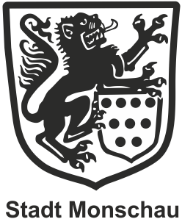 Sitzungstermin:Dienstag, 19.01.2021Sitzungsbeginn:18:00 UhrSitzungsende:19:00 UhrOrt, Raum:Ehemalige Gemeinschaftshauptschule Monschau-Roetgen-Simmerath, Walter-Scheibler-Str.  36, 52156 MonschauLukas KrügerGeorg AltMaik GabbertMatthias Greiner-PetterVertretung für: Andrea KubeileHarald HilgersJacqueline HuppertzVertretung für Hans-Jürgen GraffClaus SieverdingMatthias SteffensKurt VictorHilmar WeberPeter WeberBernard WeishauptRolf FrankenbergerManfred SchneiderGeorg UngermannBürgermeisterin Silvia MertensBjörn SchmitzStephan DicksMarco IsaacAndrea KubeileEntschuldigtHans-Jürgen GraffEntschuldigt1.Eröffnung der Sitzung2.Einführung und Verpflichtung eines sachkundigen Bürgers durch Ausschussvorsitzenden3.Antrag auf Befreiung von den Festsetzungen des Bebauungsplanes Rohren Nr. 5, 1. Änderung "Branderheld"2020/0804.Antrag auf Befreiung von den Festsetzungen des Bebauungsplanes Konzen Nr. 72020/0875.Antrag auf Befreiung von den Festsetzungen des Bebauungsplanes Imgenbroich Nr. 2, 1. Änderung2021/0925.1.Antrag auf Befreiung von den Festsetzungen des Bebauungsplanes Imgenbroich Nr. 2, 1. Änderung2021/092-016.Satzungsbeschluss für den Bebauungsplan Mützenich Nr. 3B, 15. Änderung "Branderweg"2020/0837.ÖPNV-Wartehallen im Stadtgebiet2021/0938.Antrag der CDU-Fraktion vom 10.11.2020: Sachstand Bau- und Gewerbegebiete sowie Flächennutzungspläne2020/0909.Anfragen der Ausschussmitglieder9.1.Anfragen des Ausschussmitgliedes Victor zu Bauland der Monschauer Stadtentwicklungsgesellschaft mbH9.2.Anfrage des Ausschussmitgliedes Ungermann zur Baulandentwicklung "Neue Str." in Höfen9.3.Anfrage des Ausschussmitgliedes Sieverding zur Entwicklung des Baugebietes Konzen "Am Feuerbach" sowie allg. zur Baulandentwicklung9.4.Anfrage des Ausschussmitgliedes Frankenberger zur Entwicklung des 3. BA "Auf der Haag"9.5.Anfrage des Ausschussmitgliedes Weber zur Entwicklung des 2. BA "Bruchzaun/Auf der Knag"10.Mitteilungen der Verwaltung10.1.Mitteilung der Bürgermeisterin Mertens zum Organisationsplan der Stadt Monschau1.Eröffnung der Sitzung2.Einführung und Verpflichtung eines sachkundigen Bürgers durch Ausschussvorsitzenden3.Antrag auf Befreiung von den Festsetzungen des Bebauungsplanes Rohren Nr. 5, 1. Änderung "Branderheld"2020/0804.Antrag auf Befreiung von den Festsetzungen des Bebauungsplanes Konzen Nr. 72020/0875.Antrag auf Befreiung von den Festsetzungen des Bebauungsplanes Imgenbroich Nr. 2, 1. Änderung2021/0925.1.Antrag auf Befreiung von den Festsetzungen des Bebauungsplanes Imgenbroich Nr. 2, 1. Änderung2021/092-016.Satzungsbeschluss für den Bebauungsplan Mützenich Nr. 3B, 15. Änderung "Branderweg"2020/0837.ÖPNV-Wartehallen im Stadtgebiet2021/0938.Antrag der CDU-Fraktion vom 10.11.2020: Sachstand Bau- und Gewerbegebiete sowie Flächennutzungspläne2020/0909.Anfragen der Ausschussmitglieder9.1.Anfragen des Ausschussmitgliedes Victor zu Bauland der Monschauer Stadtentwicklungsgesellschaft mbH9.2.Anfrage des Ausschussmitgliedes Ungermann zur Baulandentwicklung "Neue Str." in Höfen9.3.Anfrage des Ausschussmitgliedes Sieverding zur Entwicklung des Baugebietes Konzen "Am Feuerbach" sowie allg. zur Baulandentwicklung9.4.Anfrage des Ausschussmitgliedes Frankenberger zur Entwicklung des 3. BA "Auf der Haag"9.5.Anfrage des Ausschussmitgliedes Weber zur Entwicklung des 2. BA "Bruchzaun/Auf der Knag"10.Mitteilungen der Verwaltung10.1.Mitteilung der Bürgermeisterin Mertens zum Organisationsplan der Stadt MonschauVorsitz:Schriftführung:Lukas KrügerMarco Isaac